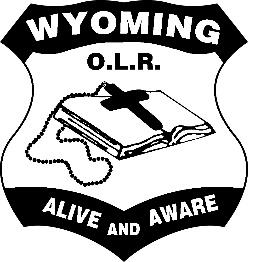 OLR Award System OLR Achievement AwardsAchievement awards are given by the teacher to one child in their class per fortnight.Achievement awards reflect quality of learning, consistency in learning, growth in learning and attitude towards learning in any given KLA.Achievement awards are presented at assembly by the Assembly LeadersParents are notified of their child receiving the award prior to the award being presented.OLR Behaviour AwardsBehaviour awards are given by the teacher to one child in their class per fortnight.Behaviour awards reflect the PBL rule of the fortnight.Behaviour awards are presented at assembly by the Assembly LeadersParents are notified of their child receiving the award prior to the award being presented.Assistant Principal AwardsAP awards are earned by the student collecting stamps/tokens in their diary.Behaviour systems may vary per class.AP awards are presented to the student in class time by the classroom teacher.A student can earn as many AP awards as needed.Principal AwardsPrincipal awards are teacher nominated.Principal awards are awarded for going beyond expectation of PBL rules.Principal awards are awarded for exemplary display of positive learning, behaviour, achievement and/or exemplary effort in any of the above domains. 2 Principal Awards are presented twice during each term.Principal award recipients are recorded on a Google Doc.During the prior Staff Meeting, nominees can be removed from the list if any teacher deems inappropriate.Principal awards are presented at the Week 4 and Week 8 assemblies by Mr Cumming. (Term 1 – Week 8 only)Parents are notified of their child receiving the award prior to the award being presented.(Version1, Feb 2020)